Vegan MenuWater Based with Bursting BobaStep 1: Choose your tea flavour:Rooibos  OR   Green Tea   OR   Black TeaStep 2: Choose your Syrup flavour:Apple				LitchiLemon Kumquat		StrawberryMango				PeachStep 3: Choose your Boba flavour:Passionfruit			PeachMango				StrawberryPomegranate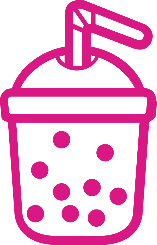 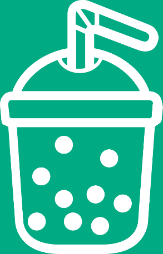 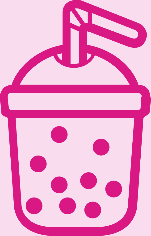 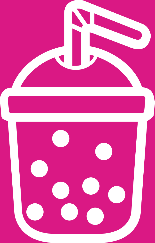 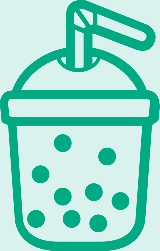 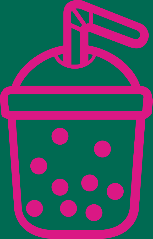 Milk Based with Tapioca PearlsTai Iced CoffeeCoffee, Almond Milk, Vegan Condensed Milk, Tapioca Pearls, IceTai Iced Coffee DecafDecaf Coffee, Almond Milk, Vegan Condense Milk, Tapioca Pearls, IceTai Iced Black Tea Strong Black Tea, Almond Milk, Vegan Condensed Milk, Tapioca Pearls, IceTai Iced Rooibos TeaStong Rooibos Tea, Almond Milk, Vegan Condensed Milk, Tapioca Pearls, Ice